R  E  P  U  B  L  I C A   M O L D O V A	                 Р Е С П У Б Л И К А   М О Л Д О В А         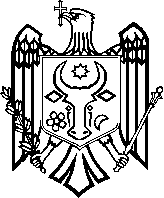 Raionul Anenii Noi 			             Район Анений НойConsiliul orăşenesc Anenii Noi	             Городской Совет  Анений Нойstr.Suvorov,6 tel. 0-265-2-26-65 2-21-08                            ул.Суворова,6 тел.0-265-2-26-65 2-21-08e-mail: primaria.aneni@gmail.com                                  e-mail: primaria.aneni@gmail.com                                                                                                                                            proiect                                                                          DECIZIE nr.5/24                                                                                                     din 17 septembrie 2021Cu privire la modificarea/completarea deciziei CO Anenii Noi nr.1/14 din 13.02.2020        Având demersul ÎMDP Apă-Canal Anenii Noi; în  conformitate cu Legea nr. 436/2006 privind administrația public locală cu modificătile și completările ulterioare; Legea  nr. 100/2017 privind actele normative  cu modificările și completările ulterioare având avizele comisiilor de specialitate, Consiliul orășenesc Anenii Noi,                                                                     DECIDE:1. Se modifică decizia nr. 1/14 din 13.02.2020 “Cu privire la  aprobarea Regulamentelor si Contractelor – cadru pentru furnizarea /prestarea serviciului de alimentare cu apă și canalizare”, după cum urmează:     - pct. 1.1 -  se completează cu 5 anexe.2. Prezenta decizie se aduce la cunoştinţă publică prin plasarea în Registrul de Stat al Actelor Locale, pe pag web şi panoul informativ al instituţiei.3. Prezenta decizie, poate fi notificată autorității publice emitente de Oficiului Teritorial Căușeni al Cancelariei de Stat în termen de 30 de zile de la data includerii actului în Registrul de stat al actelor locale.4. Prezenta decizie, poate fi contestată de persoana interesată, prin intermediul Judecătoriei Anenii Noi, sediul Central (or. Anenii Noi, str. Marțișor nr. 15), în termen de 30 de zile de la comunicare.5. Controlul asupra executării prezentei decizii se atribuie dlui Maţarin A., primar.Președintele ședinței:                                                                    Contrasemnează: Secretar al Consiliului orășenesc                                                    Svetlana  Basarab                                                                                                     Anexa nr.8la decizia CO Anenii Noi                                                                                                                                                                                                                                          nr. 5/24  din  17 septembrie 2021ACTde control al contorului și de verificare a integrității branșament de apădin ______________________20__Opereatorul________________________________________________________________________________________________________________________________________________Consumatorul______________________________________________________________________________________________________________________________________________Denumirea obectivului_______________________________________________________________________________________________________________________________________Adresa locului de consum____________________________________________________________________________________________________________________________________Eu, reprezentantul  Operatorului______________________________funcția_________________________________ tel. mob.__________________, tel. serv._________________________Am efectuat la fața locului controlul contorului și verificarea integrității branșamentullui de apă.La locul de consum locuiesc/activează________persoane.Blocul de locuit are______ etaje.Regimul de lucru a consumatorului, altul decît cel casnic: de la ___ pînă la ____.La exercitarea contolului s-a constatat:Branșări la rețeaua publică de alimentare cu apă:Branșament__________;__________unități; diametrul________mm.Str._________.Branșament__________;__________unități; diametrul________mm.Str._________Racordări la rețraua public de canalizare:racord__________; diametrul________mm din Str._________.racord__________; diametrul________mm din Str._________.Racordarea în fosăde vindajare cu transportare_____________________________Racordarea în hazna __________________________________________________Dispozitive:Altele_________________________________________________________________Contoare instalateAlte sigilii aplicate la :Obturator-nr.___________________________Ventil pînă la contor- nr.__________________Ventil după contor-nr_____________________Ventil în poziție închisă-nr________________Hidrant/robinet de incendiu-nr______________Conductă de ocolire-nr____________________Vană-nr________________________________Manometru-nr___________________________Flanșă-nr_______________________________Clapetă reversibilă-nr_____________________Alte specificații:______________________________________________________________________________________________________________________________________________________________________________________________________________________________În urma efectuării controlului s-a constatat___________________________________________________________________________________________________________________________________________________________________________________________________________________________________________________________________________________________________________________________________________________________________________________________________________________________________________________________________________________________________________________________________________________________Reprezentantul Operatorului____________________________________________________                                                                                               (numele, prenumele)                                                   (semnătura)Consumatorul sau reprezentantul acestuia _____________________________________________________________________________________________________________________                                                                                                  (numele, prenumele)                                                   (semnătura)Un exemplar al Actului a fost primit de către_________________________________________                                                                                                  (numele, prenumele)                                                   (semnătura)Anexa nr.9                                                                                                                                                 la decizia CO Anenii Noi                                                                                                                                          nr.5/…din …septembrie 2021                                                                                                                                                                                                                                             Prescripțieprivind efectuarea verificării metrologice de stat a controluluinr.        din _________20__Operatorul____________________________________________________________________Consumatorul_________________________________________________________________                                                                 (denumirea/ numele, prenumele)Denumirea obectivului__________________________________________________________Adresa locului de consum________________________________________________________Operatorul solicită în termen de 15/30 zile de efectuat verificarea metrologică de stat a contoarelor de apă:Tipul___________;Nr.___________;Diam.________mm;Indicațiile__________m3;Tipul___________;Nr.___________;Diam.________mm;Indicațiile__________m3;Tipul___________;Nr.___________;Diam.________mm;Indicațiile__________m3;Tipul___________;Nr.___________;Diam.________mm;Indicațiile__________m3;Instalarea contorului se vaefectua ]n conformitate cu cerin’ele specificate în SM EN ISO 40641:2015 și a recomandărilor producătorilor de contoare.	În cazul în care contorul este deteriorate nu din vina consumatorului, este demontat pentru reparație sau a fost demontat pentru verificare metrologică periodic sau expertiză, consumul de apă/volumul de ape uzate evacuate în perioada lipsei contorului se va calcula reeșind din volumul mediu lunar de apă, înregistrat în ultimile 3 luni pînă la verificare/ deteriorare.	În cazul în care contorul nu va fi certificate metrologic, consumatorul se obligă să monteze un alt contor legalizat pe teritoriul Republicii Moldova, inclus în Registrul de stat al mijloacelor de măsurare al Republicii Moldova și verificat Metrologic.	Cererea pentru recepția contorului urmează să o comunicați la nr. de tel. _____________ Reprezentantul Operatorului____________________________________________________                                                                                               (numele, prenumele)                                                   (semnătura)Consumatorul sau reprezentantul acestuia _____________________________________________________________________________________________________________________                                                                                                  (numele, prenumele)                                                   (semnătura)Un exemplar al Prescripției a fost primit de către______________________________________                                                                                                  (numele, prenumele)                                                   (semnătura)                                                                                                                                                                  Anexa nr.10 la  decizia CO Anenii Noi                                                                                                                                                                                                                                          nr.    din    septembrie 2021ACT de sigilaredin____  ___________20__Operatorul____________________________________________________________________Consumatorul_________________________________________________________________                                                                 (denumirea/ numele, prenumele)Denumirea obectivului__________________________________________________________Adresa locului de consum________________________________________________________Au fost sigilate contoarele :Alte sigilii aplicate la :Obturator-nr.___________________________Ventil pînă la contor- nr.__________________Ventil după contor-nr_____________________Ventil în poziție închisă-nr________________Hidrant/robinet de incendiu-nr______________Conductă de ocolire-nr____________________Vană-nr________________________________Manometru-nr___________________________Flanșă-nr_______________________________Clapetă reversibilă-nr_____________________Au fost aplicate sigilii după:Reprezentantul Operatorului____________________________________________________                                                                                               (numele, prenumele)                                                   (semnătura)Consumatorul sau reprezentantul acestuia _____________________________________________________________________________________________________________________                                                                                                  (numele, prenumele)                                                   (semnătura)Un exemplar al Actului a fost primit de către______________________________________                                                                                                      (numele, prenumele)                                                   (semnătura)Notă: Ruperea/înlăturarea sigiliilor aplicate se poate efectua doar de către personalul Operatorului.Consumatorul poartă răspunderepentru buna exploatare și integritatea contorului,, precum și a sigiliului și cordonului aplicate acestuia.Prejudiciul cauzat Operatorului din cauza acțiunilor sau inacțiunilor Consumatorului, se achită de către Consumatorului.Anexa nr.11la decizia CO Anenii Noi                                                                                                                                                                                                                                          nr.5/….din… septembrie 2021PRESCRIPȚIE PENTRU ASIGURAREA ACCESULUIDin______________________20__, ora___:____Operatorul____________________________________________________________________Consumatorul_________________________________________________________________                                                                 (denumirea/ numele, prenumele)Denumirea obectivului__________________________________________________________Adresa locului de consum________________________________________________________ În conformitate cu prervederile pct. 67 lit.e) din regulamentul de organizare și funcționare a serviciului public de alimentare cu apă  și canalizare din or. Anenii Noi, aprobat prin decizia  Consiliului Orășenesc Anenii Noi nr___ din _________, conform cărora comsumatorul este obligat “ să acorde acces personalului operatorului, la prezentarea legitimației corespunzătoare, pentru citirea indicațiilor contorului de apă, montarea/demontarea contorului și prezentarea la verificarea metrologică, pentru efectuarea controlului integrității contorului de apă și  a sigiliilor aplicate acestuia, precum și pentru deconectarea instalațiilor sale de alimentare cu apă și de canalizare în cazurile prevăzute de Legea nr. 303/2013 privind serviciul public de alimentare cu apă și de canalizare și prezentul Regulament”, reprezentantul furnizorului de ap[ a efectuat o visit[ de inspectare, în rezultatul căruia s-a constatat, că nu este asigurat accesul pentru inspectarea  locului de consum indicat.În scopul coordonării datei și orei vizitei reprezentantului operatorului,  Vă rugăm să telefonați la nr. ____________.Reprezentantul Operatorului____________________________________________________                                                                                               (numele, prenumele)                                                   (semnătura)Consumatorul sau reprezentantul acestuia _____________________________________________________________________________________________________________________                                                                                                  (numele, prenumele)                                                   (semnătura)Un exemplar al Prescripției a fost primit de către______________________________________                                                                                                      (numele, prenumele)                                                   (semnătura)Anexa nr.12la decizia CO Anenii Noi                                                                                                                                                                                                                                          nr.5/… din …septembrie 2021Act de constatare  a refuzului  de a permite acces la căminul de controldin ____________________20___, ora___:___Operatorul____________________________________________________________________Consumatorul_________________________________________________________________                                                                 (denumirea/ numele, prenumele)Denumirea obectivului__________________________________________________________Adresa locului de consum________________________________________________________Subsemnatul, reprezentantul Operatorului __________________, ________________________,                                                                                                                   (funcția)                                                     (numele, prenumele)la executarea obligațiunilor  funcționale stabilite prin fișa de lucru, am constatat, că Consumatorul a refuzat să permită personalului Operatorului accesul pentru:Controlulcontorului;Inspectarea instalațiilor interne de apă și canalizare;Prelevarea probelor de ape uzate din căminului de control;Atele___________________________________________________________________Reprezentantul Operatorului____________________________________________________                                                                                               (numele, prenumele)                                                   (semnătura)Consumatorul sau reprezentantul acestuia _____________________________________________________________________________________________________________________                                                                                                  (numele, prenumele)                                                   (semnătura)Martorii (în cazul în care  există)_________________________________________________                                                                                                                  (numele, prenumele)                                                   (semnătura)Un exemplar al Actului a fost primit de către______________________________________                                                                                                                   (numele, prenumele)                                                   (semnătura)Telefon de contact al operatorului_____________________________.DispozitiveDa/NuDispozitiveDa/NuDispozitiveDa/NuÎncălzire autonomăAlimentarea  cu gazeCadă de baieBoilerCazan de baie cu gazeDușSpecificații contorBranșament nr. 1Branșament nr. 1Branșament nr. 2Branșament nr. 2Contor de evidență a apelor uzateSpecificații contorNumărul contoruluiDiametrul, mmTip contorContor montat orizontal{H}/ vertical{V}Indicații la momentul controluluiData verificăriimetrologice de statNumărul buletinului verificării metrologiceNumărul sigiliului aplicat la unirea contorului cu țeavaNumărul sigiliului aplicat la filtruLocul instalăriiSpecificații contorBranșament nr. 1Branșament nr. 1Branșament nr. 2Branșament nr. 2Contor de evidență a apelor uzateSpecificații contorNumărul contoruluiDiametrul, mmTip contorContor montat orizontal{H}/ vertical{V}Indicații la momentul controluluiData verificăriimetrologice de statNumărul buletinului verificării metrologiceNumărul sigiliului aplicat la unirea contorului cu țeavaNumărul sigiliului aplicat la filtruLocul instalăriiVerificarea metrologicăReparațieLa solicitarea consumatorului